MP29.021.1.2018ZARZĄDZENIE  nr 1/2018Dyrektora Miejskiego Przedszkola nr 29 w Częstochowiez dnia 02 stycznia 2018 r.w sprawie dodatkowego dnia wolnego od pracy dla pracowników obsługi i kuchni                 za dzień 06.01.2018 r. przypadający w sobotę                                        Na podstawie: art. 130 ustawy z dnia 26 czerwca 1974 r. – Kodeks Pracy                                 (tj. Dz. U. z 2016 r., poz. 1666 ze zm.):zarządzam:§ 1Dodatkowy dzień wolny od pracy zgodnie z załącznikiem nr 1 dla pracowników obsługi                   i kuchni. § 2Zarządzenie wchodzi w życie z dniem ogłoszenia.§ 3Wykonanie zarządzenia powierza się dyrektorowi przedszkola.Dyrektor Miejskiego Przedszkola nr 29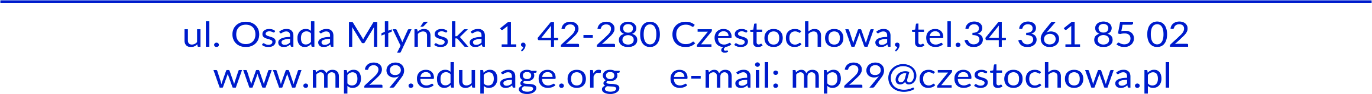 (-) Ewa Grygiel